Date: Wednesday, September 3, 2021
9:00 am - 11:00 amLocation: 121 East 7th Place, St. Paul MN 55101Meeting conducted via TeamsMOTION 016: Approve AgendaAgenda approved by unanimous voice vote, with 11 in favor and 4 members absent.Total: Affirm – 11, 4 AbsentMOTION 017: Full Council Discussion Masking LetterMotion to approve council support of the letter as it is written (MCD Mask Letter.pdf), motion passed by roll call vote, all members present in favor (10 of 10 members present), 5 members absent, motion passed.Total: Affirm – 10, 5 AbsentMOTION 018: Request to Join Lawsuit Regarding MaskingCouncil gives staff guidance to continue in conversations with people regarding request and bring it to us at a time fitting to move forward or release this opportunity for the council.  All members present in favor (10 of 10 members present), 5 members absent, motion passed.Total: Affirm – 10, 5 AbsentCouncil MemberAttendanceNikki VillavicencioAffirmMyrna PetersonAffirmJen FoleyAbsent (joined 9:40am)Dawn BlyAffirmDave JohnsonAffirmHope JohnsonAffirm (left at 9:56am)Andy ChristensenAffirmQuinn NystromAffirm John FechterAffirmTed StampAffirm (left at 10:13am)Saido AbdirashidAffirm (left 10:34am)Judy MoeAffirmTrent DilksAbsentLeigh LakeAbsentChristy Caez ClaudioAbsentCouncil MemberAttendanceNikki VillavicencioAffirmMyrna PetersonAffirmJen FoleyAffirm (joined 9:40am)Dawn BlyAffirmDave JohnsonAffirmHope JohnsonAbsent (left at 9:56am)Andy ChristensenAffirmQuinn NystromAffirm John FechterAffirmTed StampAbsent (left at 10:13am)Saido AbdirashidAffirm (left 10:34am)Judy MoeAffirmTrent DilksAbsentLeigh LakeAbsentChristy Caez ClaudioAbsentCouncil MemberAttendanceNikki VillavicencioAffirmMyrna PetersonAffirmJen FoleyAffirm (joined 9:40am)Dawn BlyAffirmDave JohnsonAffirmHope JohnsonAbsent (left at 9:56am)Andy ChristensenAffirmQuinn NystromAffirm John FechterAffirmTed StampAbsent (left at 10:13am)Saido AbdirashidAffirm (left 10:34am)Judy MoeAffirmTrent DilksAbsentLeigh LakeAbsentChristy Caez ClaudioAbsent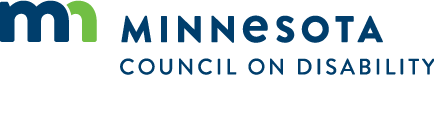 